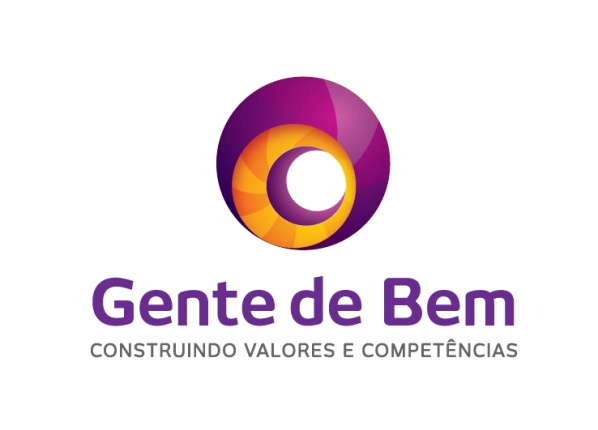 AVALIAÇÃO FINAL DOS ALUNOS DO PROJETO CRÊ-SER COLÉGIO ESTADUAL GUIDO STRAUBE - 2018OBSERVAÇÕES: As avaliações acima são as médias finais dos alunos participantes da Turma do Crê-Ser do Colégio Estadual Guido Straube em 2018.Os textos abaixo foram digitados da forma como os alunos escreveram, sendo assim erros de português e expressões sem sentido são de responsabilidade dos seus autores.Todas as avaliações estão disponíveis aos patrocinadores e a quem mais interessar na Associação Gente de Bem. O QUE O PROJETO ME ACRESCENTOU?NOME: Ruan Pablo da R.Um melhor entendimento no processo de trabalho como um crescimento pessoal e profissional. Me ajudou a focar em meus objetivos profissionais, me ensinou a como me comportar em um ambiente mais sério (profissional). Gostei de todas as atividades pois permitiu me interagir com os outros.NOME: RassanO projeto me ajudou na parte da empresa como lidar com lucros, prejuízos e saber lidar com seus companheiros de equipe, a saber se uma pessoa está gostando do produto. Como criar um currículo bem elaborado para que você consiga entrar em uma empresa a entrevista de emprego também ajuda nesse assunto e no geral como lidar com a vida profissional.NOME: Melissa F.O projeto me acrescentou quase uma vida nova. Me fez mais comunicativa, respeitosa, mais criativa, me fez mais crítica, testar meus limites e superar meus obstáculos. Ex: mal me conhecia e agora sei coisas fundamentais sobre mim e aprendi a como lidar e conviver com essas minhas características.Agora não tenho mais medo de falar com outras pessoas e nem de “botar a cara a tapa” para correr atrás do que quero.Acrescentou também experiências que nunca teria se não fosse o curso.NOME: Yasmin Maria de AlmeidaO projeto me ensinou muitas coisas que eu vou levar para a minha vida profissional, me ensinou a fazer um currículo bem elaborador para eu possa conseguir um bom emprego, fizemos uma simulação de como se comportar numa entrevista de emprego que quando você for numa, sabe como se comportar e não ficar com vergonha. O projeto também me ajudou a conhecer novas pessoas com atividades bem legais, pessoais que tem gostos diferentes do meu, fizemos várias atividades externas que conhecemos o patrocinador do Projeto que é a Havan.NOME: Edgard B.Me ajudou a conhecer outras pessoas e a mim mesmo. Me desenvolveu profissionalmente me ensinando a como me comportar em certos momentos, ensinando coisas que eu com certeza vou usar em um trabalho. O projeto proporcionou experiências muito boas que são bem importantes de ter enquanto jovem. (ex: empresa jovem).NOME: Lorraine Cristina.Em ter conhecimento sobre a área de trabalho em eu ver com outra forma e pensamento o mundo, ter autoconfiança nas minhas decisões, pensar em profissões que me ajudem em todos os caminhos, ajudar ao próximo e o mundo, pensar que todos temos algo de diferente, questão de cultura, costumes e que ninguém é perfeito, todos temos seu jeito de pensar e agir e a melhorar cada vez mais.NOME: Leonardo de S.Aprendi a mexer no excel e fazer o meu currículo e meio que me comportar numa entrevista de emprego.NOME: Bruno.Bom o projeto me ensinou a como criar e administrar uma empresa e isso eu acho muito legal.NOME: Gabriel S.A saber trabalhar melhor em grupo, saber ouvir a proposta dos outros e corrigir meus defeitos.NOME: Diego.Me acrescentou a entender muito mais o que eu pensava sobre as áreas de trabalho.NOME: -.Me ajudou a trabalhar em equipe.NOME: Ana Luiza.Coisas boas como as amizades, o aprendizado, o respeito e até coisas em que se aprende em um curso que geralmente é pago, por ex: como se comportar em uma entrevista, como usar programas de computador (ex: excel, word).NOME: Lyrian.Conhecimento, facilidade de falar com pessoas desconhecidas, conseguir fazer amizades, consegui falar em público, entender que o trabalho é algo muito importante.NOME: Brunna.Me mostrou novas oportunidades, me ajudou no excel, a montar um currículo, fez muitas atividades que foram muito divertidas e outras coisas.NOME: Gustavo Deliberal.Chances para entrar no mercado de trabalho, sabedoria de como funciona.NOME: Gabriel José G.Acrescentou muitas coisas com todas as atividades diferentes toda semana. Com a oportunidade de conhecer lugares como o Centro Administrativo da Havan e a criação da empresa jovem, que foram experiências que acrescentaram muito em vários aspectos!NOME: Millena Borges.Acrescentou conhecimento do mercado de trabalho, a importância de se socializar com colegas, a importância do respeito e autoconhecimento.NOME: Eduardo H.O projeto me ajudou a entender minhas fraquezas e forças, a sair da minha zona de conforto, buscando experimentar mais e lapidar minhas qualidades, além de conhecimentos novos e novas situações para aplica-las.NOME: Isabely.Uma visão mais ampla sobre o mundo la fora, em questão de relacionamentos com as pessoas, comportamento, mercado de trabalho, me mostrou que podemos sim realizar nossos sonhos, basta apenas correr atrás e se esforçar, e me ensinou que somos todos iguais e que não devemos ter acepção de pessoas.NOME: Matheus H.Eu aprendi como fazer currículo de uma maneira certa, também a como se comportar em uma entrevista de emprego. Uma coisa importante que aprendi foi como administrar uma pequena empresa.NOME: Bruna.Me ajudou muito no meu crescimento, tanto pessoal como profissional, na interação com os outros alunos, aprendi muito. Por causa do projeto agora eu sei montar um currículo, me portar em uma entrevista e emprego, etc.NOME: Matheus V.O projeto me ajudou a contribuir no que eu quero fazer/trabalhar no futuro, me ajudou a escolher o que eu queria. Me ajudou um pouco na minha comunicação e relacionamento com outras pessoas.NOME: Fernanda D. S. Machado.Eu aprendi a usar o excel, word, fiz meu currículo de emprego, conheci pessoas novas, me relacionei melhor com os meus amigos, me desenvolvi profundamente, aprendi coisas novas, já sei como lidar com determinados fatos, e já sei como agir diante de situações.Eu adorei o projeto e se eu pudesse entrar novamente, eu entraria!NOME: Adrian L.Acrescentou novas amizades, conhecimento, coisas novas como vai ser minha vida quando começar a trabalhar, apresentou ideias novas , melhorou meu entendimento sobre minha visão para a vida pessoal e profissional.NOME: EmellyNele eu finalmente aprendi a usar o word e o excel, descobri que sou boa em coisas que eu nem sabia que conseguiria fazer antes, aprendi que mesmo com rixas e discussões dentro de uma empresa você deve ser o mais profissional possível, estou me relacionando melhor com as pessoas, etc.O QUE NÃO GOSTEI? O QUE PODERIA MELHORAR?NOME: Ruan Pablo da R.Na minha opinião não tenho o que mudar no curso, está tudo bom só colocaria mais “gincanas” em grupo.NOME: Rassan.Um pouco de falta de atenção minha, mas nada exatamente do que reclamar.NOME: Melissa T.As vezes o horário é cansativo, e quando não fazemos coisas manuais ou que exigem certo esforço nos desanimamos.NOME:  Yasmin Maria.Não tenho nada do que reclamar pois tudo que aprendi nesse curso vou levar para minha vida profissional e entre outras coisas também.NOME: Edgard.-.NOME: Lorraine Cristina.Gostei de tudo, tive muitas experiências novas que eu tava precisando viver elas. Acho que podia melhorar mais as visitas, conhecer mais lugares e também experiências novas.NOME: Leonardo de S.Não tem como melhorar é muito bom.NOME: Bruno.Bom por mim  não tem o que melhorar.NOME: Gsabriel S.NADA. Pra mim o curso foi muito bom.NOME: Diego.Para mim o projeto é ótimo, não precisa mudar nada, apenas que os alunos prestem atenção e deem respeito.NOME: -.Queria que tivesse menos conteúdo no papel e mais prática, não gostei muito da forma de trabalhar (de alguns conteúdos, outros gostei), achei que tive pouco tempo para produzir e vender.NOME: Ana Luiza.Achei tudo muito bom, não acho necessário melhorias.NOME: Lyrian.Nada, foi tudo maravilhoso, pois a gente aprendeu muito sobre várias coisas, as vezes, alguns alunos incomodavam mais nada demais.NOME: Brunna.Podia melhorar o comportamento dos alunos, muita conversa atrapalha a explicação.NOME: Gustavo Deliberal.Não tem uma coisa que eu não gostei, mudaria nada.NOME: Millena Borges.Podia durar mais tempo.NOME: Eduardo H.-.NOME: Isabely.Para mim foi tudo muito legal, e não tem algo que eu não tenha gostado. Talves algo para mudar , que fosse mais dias na semana.NOME: Gabriel José G.A frequência das aulas que são poucas, apenas uma por semana.NOME: Matheus H.Eu muitas vezes não gostei das minhas atitudes em relação a ficar quieto ou falar nas horas erradas.NOME: Bruna.Em relação dos alunos. Muitas vezes não fazem silêncio ou não respeitam quem está falando, fazendo nós perdermos tempo.NOME: Matheus V.Bom eu gostei de tudo, dos métodos utilizados para aplicar as palestras, mas depois de um tempo se tornam um pouco enjoativas.NOME: Fernanda D. S. Machado.Eu acho que poderia ter mais de um ano de duração, porque o projeto é muito legal e eu queria estar mais tempo com todas as pessoas que ficam ao meu redor incluindo a Bárbara.NOME: Adrian L.Eu pessoalmente gostei de tudo, não mudaria nada.NOME: Emelly.O curso deveria durar mais, ex: 1 a 2 anos.SEU DEPOIMENTO PARA OUTRAS PESSOAS SOBRE O PROJETO:NOME: Ruan Pablo da R.Se você pensa em fazer algum curso mais não sabe qual escolher, faça o projeto Crê-Ser porque ele ajuda muita na suas escolhas profissionais e pessoais, é muito bom e super comunicativo.NOME: Rassan.Bom eu recomendaria para outras pessoas para saberem lidar com sua vida lá fora, sua vida profissional.NOME: Melissa T.Eu recomendo muito o curso, principalmente para jovens mais novos e tímidos, que não tem muita noção do que é o mercado de trabalho e a vida adulta. O curso me deu oportunidades e ensinamentos valiosos. A oportunidade de conhecer lugares, empresas e seus modos de operar, o respeito, o esforço, o autoconhecimento, etc.Saí realmente outra pessoa do projeto, mais dinâmica, prática, comunicativa e plenamente satisfeita com o conhecimento que adquiri.NOME: Yasmin Maria.Caros (a) pessoas que estão lendo, não tenha dúvida de aceitar esse projeto porque ele é muito bom, você aprende muitas coisas nele para a sua vida profissional então se alguém te convidar a entrar nesse projeto não perca essa oportunidade pois esse projeto é muito bom, nesse projeto fazemos muitas coisas legais e muito importante para a vida profissional. Você aprende a fazer um ótimo currículo para a entrevista de emprego, fazemos várias atividades externas, você também pode descobrir o que você quer ser na vida, qual profissão você quer exercer.NOME: Edgard.Projeto muito bom e proporciona boas experiências e ensina de forma bem interativa e divertida. Os temas abordados e os ensinamentos passados são bem importantes para os jovens e todos deveriam ter a oportunidade de participar!NOME: Lorraine Cristina.Um projeto que você leva para a vida toda, uma experiência incrível de se sentir melhor, conhecer gente de diferentes estilos e viver descobertas e experiências novas. Na minha opinião todos os jovens tinham que ter a oportunidade de conhecer esse projeto para ter noções de muitas coisas e idéias.NOME: Leonardo de S.Sim porque o curso me acrescentou muitas coisas, é muito divertido e aprendi de um jeito não maçante.NOME: Bruna.Pode fazer que não vai se arrepender, é muito bom mesmo. Não é uma perda de tempo.NOME: Diego.Para as pessoas que não fizeram ou querem fazer, é um projeto excelente se tiver a oportunidade de fazer esforço, porque você não vai se arrepender de tudo o que o projeto tem a oferecer.NOME: Ana Luiza.É um projeto importante, nos ensina muita coisa desde como se comportar em uma empresa, a como aprender a respeitar mais as pessoas com quem convivemos.NOME: Lyrian.Façam, é um projeto incrível, eles acolhem você de uma maneira muito forte, eles te ajudam, te fazem se sentir a vontade e você aprende muito.NOME: Brunna.Recomendo por ser algo diferente e legal, esse curso ajuda muito os aprendizes a entender como funciona o mercado de trabalho.NOME: Gustavo Deliberal.O projeto é muito bom! Ajuda a desenvolver coisas que talvez você não conheça, recomendo super o projeto.NOME: Millena Borges.Um projeto que ajuda sobre o autoconhecimento, confiança e autoestima. A importância do trabalho, de seguirmos sempre os nossos sonhos. Gostaria que todos os jovens pudessem ter a oportunidade de fazer parte desse projeto. Com certeza só tem a ganhar.NOME: Eduardo H.Esse projeto irá mudar você! Em coisas que não imagina ser possível você irá conhecer novas pessoas que sempre estavam alí mas nunca viu, mas acima de tudo vai te mudar para melhor.NOME: Isabely.Esse projeto é algo muito bom, inovador e que faz com que tenhamos uma visão mais ampla sobre vários aspectos da vida, garanto que esse projeto mudará algo em você, mudará para melhor, vale muito a pena fazer parte do projeto gente de bem! Você mudará seu modo de pensar e viver!NOME: Matheus H.Recomendo muito para quem quer entrar no mercado de trabalho!NOME: Gabriel José G.É um projeto muito bom, que tem experiências que mudam concepções e acrescentam muito de várias maneiras.NOME: Bruna.Muito bom, tem muito a contribuir em sua vida, várias atividades diferenciadas, conhecimento pessoal, atividades fora da sala e interação com o grupo. Recomendo pois me ajudou muito em meu crescimento pessoal e profissional.NOME: Matheus V.Eu recomendo porque o projeto é muito diferente de qualquer curso, não se tornando algo maçante. E também porque ajuda no seu desenvolvimento como pessoa.NOME: Fernanda D. S. Machado.O projeto é muito bom e você aprende uma diversidade de coisas novas então se for entrar no projeto aproveite o máximo e se dedique o quanto for necessário.NOME: Adrian L.Se você quiser aprender coisas novas, ter novas experiências e conhecer lugares novos...o projeto gente de bem é o melhor lugar!NOME: Emelly.É um curso que vale a pena fazer e se possível refazer, muitas vezes você aprende coisas que nunca pensou aprender, conversar, conhecer e criar amizades com pessoas novas, além de experiências que você ganhará.ITEM AVALIADONOTAConteúdo (Importância dos temas trabalhados)8,92Metodologia aplicadada (Forma de trabalhar o assunto)9,16Expectativa X Objetivo atingido (Está gostando)9,16Aproveitamento do tempo, pontualidade.8,48Facilitador: Soube explicar os conteúdos?9,52Facilitador: Relacionamento com os alunos?9,56O curso está te ajudando a conhecer melhor as suas forças e fraquezas?8,76O projeto está contribuindo para a construção de uma identidade e autoimagem mais fortalecida?9,40O projeto está promovendo a reflexão sobre o trabalho como uma parte de sua vida?9,16Sua nota para criação e execução da empresa jovem.9,40O projeto tem ajudado a mapliar suas competências, sonhos e possibilidades?9,28O projeto proporcionou contato com outras instituições que possam te ajudar na entrada no mundo do trabalho e na continuidade da sua qualificação profissional e pessoal?8,68O projeto promoveu reflexões sobre a crise socioambiental atual?8,28O projeto promoveu seu envolvimento para contribuir na busca de soluções dos problemas de sua comunidade?8,36Sua nota para criação e execução da ação social realizada na sua comunidade.9,00Recomendaria para outros jovens?9,32Qual a sua nota geral para o curso?9,64MÉDIA9,06